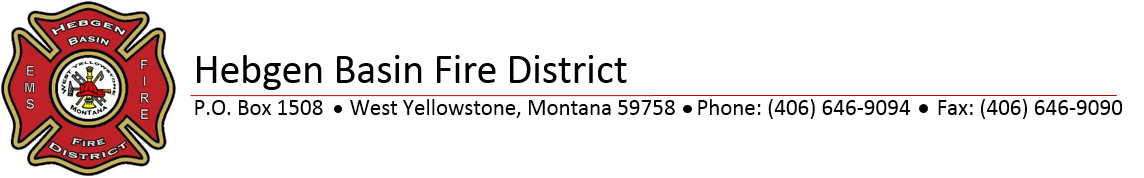 Special Board MeetingJune 30, 202012:00 P.M.Station 1 West Yellowstone Agenda Roll Call Public Comment for Items Not On AgendaApprove Claims/Deposits End of Fiscal Year